Перевод с русского на голландский язык.
Inhoud
Inleiding ......…………………………………………………………………………………………………...3
Hoofdstuk 1. Het lezen als een sociaal en cultureel fenomeen …………………..…..7
1.1 Lezen: basisconcepten en types ................................................................... 7
1.2 Impact van de informatietechnologie op het leesproces ........................... 22
1.3.Tijdelijke vormen van vooruitgang van het lezen onder jongeren ..............33

Hoofdstuk 2. Organisatorische vormen van lezen steun ...................................40
2.1 De uitvoering van het National Reading Program: belangrijkste trends...... 40
2.2. Activiteitencentra van boeken en het lezen in het Russisch ...................... 49
2,3. Activiteit boek centra in de vorming van de publieke interesse in lezen ............................................................................................. .. ... ..60
2.4 De huidige trends van de jeugd te lezen (op basis van een vragenlijst Oryol studenten) ................................................ .. ............... ... 69

Conclusie ................................................... ................................ ............ 83
Referenties ............ ... ............................................................ .......... 88
Toepassingen .............................................................................. ..... 100

introductie
Het wordt algemeen erkend dat het boek en het lezen een uniek cultureel fenomeen is. 
Sinds de XIXe eeuw en tot voor kort bezet In de Russische cultuur,literatuur een belangrijke positie.

Focussen op het gedrukte woord om volledig te voldoen aan onze nationale eigenaardigheden/ vaardigheden. 
Ons land wordt beschouwd als het meest populaire in de wereld.

Vandaag de dag geven de feiten onvermijdelijk weer dat met verminderde leesvaardigheid , het Russischeboek aan waarde verliest.

De ernst van de huidige situatie in ons land met lezen, geeft de noodzaak van een nationaal programma aan ter ondersteuning en ontwikkeling van het lezen in de jaren 2007- 2020.

het proces van socialisatie van de jongere generatie word vandaag de dag, steeds meer beïnvloed door de "niet-boek" media. 

Het aantal informatiekanalen blijft groeien, met elektronische media als aanvulling op de traditionele - boeken en tijdschriften, en neemt een steeds prominentere plaats in het leven in. 

Ontwikkeling van een cultuur, die wordt genoemd de "e" ( "video cultuur", "audiovisuele cultuur").

De Russische jeugd,begrijpt dat voor een professionele loopbaan specifieke kennis vereist is en dat die kan worden verkregen uit leerboeken, dictaten en docenten van het internet, evenals moderne kennis van vreemde talen en computertechnologie. 

Dit alles bepaalt de relevantie van de laatste kwalificatie werk.
 In 2012 was het 10 jaar later sinds de oprichting van regionale centra van het boek en het lezen in het Russisch.
"Open Society Institute" Al-Russische wedstrijd "Reading" Library projecten werden in het kader van het programma uitgevoerd. De opdracht was om een fundamenteel nieuw institutioneel kader te maken voor de uitvoering van het programma  - structuren, die op het gedrag en de methodologische ondersteuning van de regionale projecten,en met name het lezen in regionale, provinciale,en nationale bibliotheken zou nemen. 

Het resultaat van de wedstrijd was ter ondersteuning van 20 regionale projecten van de bibliotheek.

Zo, een nieuwe sociaal-culturele (of institutioneel) fenomeen "het regionaal centrum van het lezen.
Er waren niet alleen nieuwe structurele afdelingen voor bibliotheken, maar ook randvoorwaarden voor de ontwikkeling voor een opvanginstelling op regionale schaal voor het lezen.

 Op dit moment hebben veel onderzoekers een verscheidenheid van materialen gepubliceerd op het thema leesproblemen. 

Theoretische en sociologische basis van het lezen van onderzoek als een sociaal fenomeen in huishoudschool werden gelegd als onderdeel van Bibliotheek Studies en bibliologische N.A.Rubakinym, M.N.Kufaevym.

De geschiedenis van de vorming en ontwikkeling van het lezen in Rusland is te vinden in de werken van VM Askarov, SI Lyakisheva, MM Panfilova, AE Shaposhnikov. 

Het begrip "lezen" en "leescultuur" wordt behandeld in het werk van AA Belovitskaya, EA Mark Yevtyukhin ,, JP Melentieva.

Het lezen in het kader van de informatiemaatschappij zijn gewijd aan LN Guseva, MS Mammoth, RF Pertsovsky, VP Chudinova. 

Problemen van de staatssteun en de ontwikkeling van het lezen in Rusland zijn gepresenteerd in de werken van T. Berestovoy, Voropaeva, E. Kuzmina, II Tikhomirova, VA Fokeeva.


In het kader van de sociologie van cultuur en de kunst van het individu en theoretische en methodologische aspecten met betrekking tot het functioneren van de sociale instellingen welke deel uitmaken van de infrastructuur van het lezen, en de consolidatie van de rol van de creatieve activiteit van de lezer,afkomstig van de studie en lezing E.M.Andreevym, D.A.Balikoy, I.A.Butenko , A.A.Grechihinym, Yu.N.Davydovym.

Sociale omstandigheden en impact en gevolgen van de technologische vooruitgang op de transformatie van de leescultuur, het lezen van predictive analytics en het bestaan van trends in de tijd van elektronische communicatie uit gepresenteerde werk van V.N.Ageeva, F.Bretona, A.Yu.Kruglova, M.Maklyuena, A.V.Sokolova, NE Belyaeva.

Kenmerken lezen van verschillende sociale groepen,van kwalitatieve en kwantitatieve kenmerken bij het lezen als een indicator van de sociale ontwikkeling van jongeren. bestudeerd door P.B.Biryukovym, I.A.Butenko, E.P.Vasilevoy, E.V.Zaharovoy en anderen.

Jeugdlezing werd een studieonderwerp in publicaties van Kondratieva, I.Yu.Matveevoy, VV Yalysheva en anderen. 
In de overgrote stroom van publicaties in het lezen, student jeugd lezen een gedeelte uit publicaties pogingen in theoretisch inzicht.van IA Butenko, MA Mazuritsky, VA Borodina .


 Het proefschrift bestudeerde de publicatie van wetenschappelijke tijdschriften, conferentie materialen gewijd aan het lees problemen in Rusland, artikelen uit  speciale tijdschriften, en materialen van internetsites.

Object - het lezen als een belangrijk sociaal en cultureel fenomeen van de Russische samenleving.

  Het onderwerp - de staat en de rol van om de jeugd te laten lezen in de moderne samenleving.

Het doel van het proefschrift: een idee te geven van de rol en het belang van het lezen als een essentieel onderdeel van de cultuur; het rechtvaardigen van de wegen van de vorming van de activiteiten van de moderne lezende studenten .

  het proces in het bereiken van de volgende doelstellingen:
• het onthullen van de essentie van het begrip 'lezen' in de ontwikkeling van de Russische maatschappij.
• een beschrijving van de gevolgen van informatietechnologie op het leesproces.
• Beschouw organisatorische vormen van leesondersteuning (het voorbeeld van het lezen centra in Rusland)
• een analyse van de lezende studenten, het bepalen van vooruitzichten voor de ontwikkeling (op basis van de studie van de vakliteratuur en vragenlijsten in de bibliotheken van Oryol over het onderwerp mbt de scriptie)

De volgende methoden worden gebruikt voor het schrijven van het werk: analyse van publicaties van speciale printing,en enquête .
 De structuur en kwalificatie van het laatste werk. Dit werk bestaat uit een inleiding, twee hoofdstukken, conclusie, lijst van referenties en toepassingen.СодержаниеВведение………………………………………………………………………….....3Глава 1.  Чтение как социокультурный феномен………………………………….….....71.1  Чтение:  основные понятия  и виды…………………………………………….…....71.2  Влияние информационных технологий на  процесс чтения………………………221.3.Современные формы популяризации чтения среди молодежи………………….....33Глава 2. Организационные формы поддержки чтения……………………………..…..402.1 Реализация Национальной программы поддержки чтения: основные направления…………………………………………………………………………………402.2.  Деятельность Центров книги и чтения в России……………………………............492.3. Деятельность центров книги в формировании общественного интереса к чтению…………………………………………………………………………………..…..602.4 Современные тенденции чтения молодежи  (по материалам анкетирования студенческой молодежи г.Орла) …………………………………………..……………...69Заключение……………………………………………............................................83Список литературы…………...……………………………………………………..........88Приложения…………………………………………………………………….....100ВведениеОбщепризнанно, что книга и чтение являются уникальным явлением культуры. В российской культуре, начиная с XIX века и до недавнего времени, литература занимала едва ли не центральное место. Ориентация на печатное слово в полной мере отвечала нашим национальным особенностям. Наша страна считалась самой читающей в мире.Сегодня же факты неумолимо говорят о том, что активность чтения россиян снижается, книга теряет свой ценностный статус.Серьезность складывающейся в нашей стране ситуации с чтением, продиктовало необходимость принятия Национальной программы поддержки и развития чтения на 2007- 2020 годы.Сегодня на процесс социализации молодого поколения все большее влияние оказывают «некнижные» средства массовой информации. Количество каналов получения информации продолжает расти, при этом наряду с традиционными – книгой и периодикой, все большее место в жизни электронные  СМИ. Развивается культура, которую называют «электронной» («видеокультурой», «аудиовизуальной культурой»).      Российская молодежь, познающая современный мир, понимает, что для профессиональной карьеры необходимы конкретные знания, которые можно получить из учебников, конспектов преподавателей и Интернета, а также владение иностранными языками и компьютерной технологий. Все сказанное определяет актуальность данной выпускной квалификационной работы.В 2012 г. исполнилось 10 лет с момента создания региональных Центров книги и чтения в России. Институтом «Открытое общество» был проведен Всероссийский конкурс библиотечных проектов по программе «Чтение». Была поставлена задача создания принципиально новой организационной базы для реализации этой программы – структур, которые взяли бы на себя проведение и методическое обеспечение региональных книжно-читательских акций и проектов, а именно региональных центров чтения в областных, краевых, республиканских библиотеках. Итогом конкурса стала поддержка проектов 20 региональных библиотек.Таким образом, возник новый социокультурный (или институциональный) феномен «региональный центр чтения». Появились не только новые структурные подразделения библиотек, но и предпосылки для развития института поддержки чтения в региональном масштабе.          В настоящее время многие исследователи публикуют различные материалы на тему проблем чтения. Теоретико-социологические основания исследования чтения как социального явления в отечественной науке были заложены в рамках книговедческих и библиотековедческих исследований Н.А.Рубакиным, М.Н.Куфаевым. История становления и развития чтения в России освещена в работах В.М. Аскарова, С.И. Лякишевой, М.М. Панфилова, А.Е. Шапошникова. Понятие «чтение» и «культура чтения» освещены в работах А.А. Беловицкой, Е.А. Евтюхиной, , Ю.П. Мелентьевой.Чтению в контексте развития информационного общества посвящены работы Л.Н. Гусевой, М.С. Мамонтовой, Р.Ф. Перцовской, В.П. Чудиновой. Проблемы государственной поддержки и развития чтения в России представлены в работах Т. Берестовой, А. Воропаева, Е. Кузьмина, И.И. Тихомировой, В.А. Фокеева.         В рамках социологии культуры и искусства отдельные теоретико-методологические аспекты изучения чтения, связанные с функционированием социальных институтов, образующих инфраструктуру чтения, их консолидирующей ролью, творческой активности читателя, разработаны Э.М.Андреевым, Д.А.Баликой, И.А.Бутенко, А.А.Гречихиным, Ю.Н.Давыдовым.Социальные условия и последствия влияния технологического прогресса на трансформации читательской культуры, прогностический анализ тенденций бытования чтения в эпоху электронных коммуникаций представлены в работах В.Н.Агеева, Ф.Бретона, А.Ю.Круглова, М.Маклюэна, А.В.Соколова, Н.Е. Беляевой.Особенности чтения различных социальных групп, качественные и количественные характеристики чтения как показатель социального развития молодежи исследовались П.Б.Бирюковым, И.А.Бутенко, Е.П.Васильевой, Е.В.Захаровой и др.Молодежное чтение  стало предметом изучения в публикациях О.Н. Кондратьевой, И.Ю.Матвеевой, В.В. Ялышевой и др. В огромном потоке публикаций по чтению, студенческое молодежное чтение занимает незначительный объем. Однако в публикациях И.А. Бутенко, М. А. Мазурицкой, В.А. Бородиной  сделаны попытки его теоретического осмысления.      В дипломной работе  изучались публикации из научных сборников, материалы конференций, посвященные проблемам чтения в России, статьи из специальной периодической печати, материалы интернет-сайтов.Объект – чтение как важнейший социокультурный феномен российского общества.         Предмет – состояние и роль молодежного чтения в современном обществе.Цель дипломной работы:  дать представление о  роли и значении чтения как важнейшего элемента культуры; обосновать пути формирования читательской активности студенческой молодежи в современных условиях.      В процессе достижения цели решаются следующие задачи:      раскрыть сущность понятия «чтения» в процессе развития российского общества;      охарактеризовать влияние информационных технологий на    процесс чтения;      рассмотреть организационные формы поддержки   чтения (на примере деятельности Центров чтения в России);      дать анализ чтения студенческой молодежи, определить перспективы его развития ( на основе изучения профессиональной литературы и проведения анкетирования  в библиотеках г.Орла по теме дипломной работы )При написании работы применялись следующие методы: анализ публикаций специальной печати; анкетирование.        Структура выпускной квалификационной работы. Данная работа состоит из введения, двух глав, заключения, списка использованной литературы и приложений.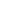 